AUTRES  PRESTATIONS :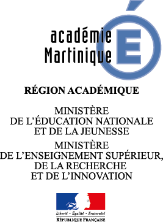 Actions menées avec le concours de la M.G.E.N. Tél.   0821011972 La MGEN  vous accompagne, actifs et retraités et ayants-droits, dans les moments clés de votre vie, par sa mission première de gestion de vos remboursements.Mutuelle solidaire et de proximité, la MGEN, par l’intermédiaire de son action sociale, est également à vos côtés dans les moments difficiles, grâce à :• Une allocation en cas de handicap ou de dépendance• Des prestations particulières liées au handicap (aménagement du logement et/ou du véhicule, acquisition d’aides techniques spécifiques)• Une aide financière au mutualiste aidant, pour les aidants ayant un proche en perte d’autonomie (parents, conjoint)• Une allocation orphelinat en cas de décès du parent• Une aide à la prise en charge des soins coûteux (longue ou grave maladie)• Un service à domicile à destination des mutualistes fragilisés suite à un problème de santé• Un complément audioprothèse• Des aides ou prêts financiers en cas de problème important.Actions mises en place par  la Section Régionale Interministérielle d’Action  Sociale (SRIAS)En complément des prestations interministérielles et celles mises en œuvre au niveau ministériel, la SRIAS propose  une action sociale interministérielle et déconcentrée au niveau de la Martinique.

Elle  propose des actions dans les domaines suivants :politique d’accès au logementaccueil des nouveaux arrivants vacances des enfantsretraitésculture, sport et loisirsinformation et sensibilisation Pour tout renseignement complémentaire, s’adresser : au service social du Rectorat de Kerlys : Tél. 0596 52 - 26 – 33     à la SRIAS : Tél.  0596 39 38 87 ou 069628 86 56   et   0596 39 38 05 Action menée par d’autres  services du Rectorat : tél : 0596  52 -  29 - 75Conseils mobilité carrière				Actions spécifiques individuelles en faveur des personnels en situation de handicap.  D’AUTRES   AIDES   SONT   PROPOSEES   SUR   : http://www.service-public.fr/demarches24h24/http://www.service-public.fr/formulaires/index.htmlhttp://www.education.gouv.fr/services-en-ligne-de-l-education-nationale.htmlCes services en ligne  vous permettent d’effectuer les démarches administratives tout simplement depuis votre  domicile.